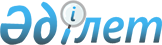 Об установлении публичного сервитутаРешение акима Центрального сельского округа Бухар-Жырауского района Карагандинской области от 29 марта 2019 года № 1-р. Зарегистрировано Департаментом юстиции Карагандинской области 4 апреля 2019 года № 5280
      В соответствии с Земельным Кодексом Республики Казахстан от 20 июня 2003 года, Законом Республики Казахстан от 23 января 2001 года "О местном государственном управлении и самоуправлении в Республике Казахстан", аким Центрального сельского округа РЕШИЛ:
      Установить публичный сервитут сроком на 3 (три) года, без изъятия земельного участка у землепользователей акционерному обществу "Казахтелеком" для проектирования, прокладки и эксплуатации волоконно-оптической линии связи (ВОЛС), общей площадью – 2,7672 гектар, из них: село Центральное – 1,14 гектар, село Андренниковка – 1,6272 гектар.
      Акционерному обществу "Казахтелеком" при использовании земельного участка в целях проектирования, прокладки и эксплуатации волоконно-оптической линии связи (ВОЛС) соблюдать требования законодательства Республики Казахстан.
      Контроль за исполнением данного решения оставляю за собой.
      Настоящее решение вводится в действие со дня первого официального опубликования. 
					© 2012. РГП на ПХВ «Институт законодательства и правовой информации Республики Казахстан» Министерства юстиции Республики Казахстан
				
      Аким Центрального сельского округа

Р. Рахимов
